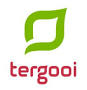 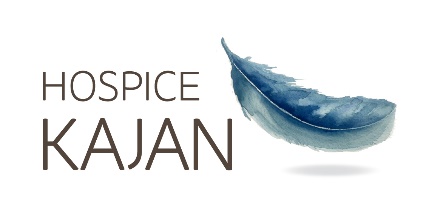 Symposium Het stilzwijgen verbrokenin gesprek over het onvermijdelijkeDonderdag 13 september van 17.30 – 20.45 uurLocatie: Tergooi Hilversum, WesselzaalHet team palliatieve zorg Tergooi en Hospice Kajan organiseren een inspirerend mini-symposium over spreken met patiënten over de naderende dood met onder andere ervaringsdeskundige Josephine Aerts, arts Christiaan Rhodius (Spaarne Gasthuis en Hospice Bardo) en Bert Buizert (Directeur STEM) als gastsprekersDeze namiddag/avond zal interactief en verrijkend zijn. Er is ruime aandacht voor wat patiënten meemaken, u krijgt handvatten voor het aangaan van het gesprek en u leert hoe de palliatieve fase tijdig te herkennen. Het symposium is speciaal bedoeld voor opleiders, huisartsen, specialisten, artsen in opleiding, kaderartsen palliatieve zorg  en (gespecialiseerd) verpleegkundigen.PROGRAMMA17.30 – 17.55	Inloop, registratie, broodjes18.00 – 18.05	Welkom en introductie 18.05 – 18.35	Afscheid begeleiden is vragen durven stellenJosephine Aerts 18.45 – 19.15	Workshop ronde 1 STEM - Bert BuizerdWoorden voor de olifant - Christiaan RodiusHerkennen en markeren van de palliatieve fase - Colette Saraber en Moniek van Middendorp19.20 – 19.50	Workshop ronde 2 STEM - Bert BuizerdWoorden voor de olifant - Christiaan RodiusHerkennen en markeren van de palliatieve fase - Colette Saraber en Moniek van Middendorp19.50 – 20.00	PAUZE 20.00 – 20.30	Workshop ronde 3STEM - Bert BuizerdWoorden voor de olifant - Christiaan RodiusHerkennen en markeren van de palliatieve fase - Colette Saraber en Moniek van Middendorp20.30 – 20.45	Afronding en samenvatting door dagvoorzitter20.45		Hapje/drankje